Приложение № 2к Положению о требованиях к экологическому проектированию автономных циркуляционных насосов без герметизации и интегрированных циркуляционных насосов без герметизации, встроенных в продуктМетоды измерения и методология расчета индекса энергоэффективностиМетоды измеренияВ целях соблюдения и проверки требований, установленных в настоящем Положении, измерения производятся при помощи надежной, точной и воспроизводимой процедуры измерения, которая принимает во внимание нынешние технологии, если таковые имеются, а также способы, предусмотренные в документах, ссылочные (кодовые) номера которых опубликованы для этой цели в Официальном мониторе Республики Молдова.Методология расчета индекса энергоэффективностиМетодология расчета индекса энергоэффективности (EEI) для циркуляционных  насосов описана далее: 1) С целью  измерений автономные циркуляционные насосы с корпусом рассматриваются как единое целое. Измерения автономных циркуляционных насосов без корпуса осуществляются с использованием корпуса, идентичного тому, в котором насос должен использоваться.Циркуляционные насосы, интегрированные в продукт, извлекаются из продукта, а измерения производятся с использованием опорного корпуса.Измерения циркуляционных насосов без корпуса, предназначенные для монтирования в продукт, производятся с использованием опорного корпуса. «Опорный корпус» означает корпус насоса, предоставляемый изготовителем, с входом и выходом, которые расположены на одной и той же оси, предназначенной для подключения к трубам системы отопления или вторичного контура системы распределения охлаждающего агента.2) Если насос имеет более чем одну настройку высоты подачи и  дебита, насос измеряется при максимальной отметке настроек.Высота подачи насоса (H) – это высота подачи (в метрах), произведенная циркуляционным насосом в указанной рабочей точке.Дебит (Q) – это объем воды, перекачиваемый циркуляционным насосом в единицу времени (м3/ч).3) Определите точку, в которой продукт Q · H является максимальным, и вычислите дебит и давление в этой  точке как: Q100 % и H100 % .4) Рассчитайте гидравлическую мощность Phyd в этой точке.Гидравлическая мощность является результатом арифметического продукта между дебитом (Q), давлением (Н) и коэффициентом преобразования, который выравнивает единицы, используемые при расчете.Phyd - гидравлическая мощность, подаваемая циркуляционным насосом в перекачиваемую жидкость при заданной рабочей точке (в ваттах).5)  Рассчитайте опорную мощность в соответствии с формулой:Pref = 1,7 · Phyd + 17 · (1 – e–0,3 · Phyd ), 1 W ≤ Phyd ≤ 2 500 W.Опорная мощность представляет отношение между гидравлической мощностью и потребляемой мощностью циркуляционного насоса, принимая во внимание зависимость между эффективностью насоса и его размером.Pref – это потребляемая опорная мощность (в ваттах) циркуляционного насоса.6) Определите опорную регулировочную кривую как прямую линию, соединяющую точки:(Q 100 %, H 100 %) и (Q 0 %, )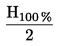 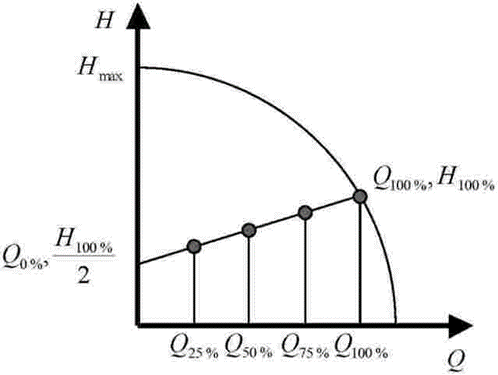 7) Настройте циркуляционный насос на точку, где Q · H является максимальным.8) Измерьте P1 и H при дебитах: Q100 % , 0,75 · Q100 % , 0,5 · Q100 % , 0,25 · Q100 % .«Р1» – это электрическая мощность (в ваттах), потребляемая циркуляционным насосом в заданной рабочей точке.9) Рассчитайте при дебитах: если Hmăs ≤ Href PL = P1,măs, еслиHmăs > Href,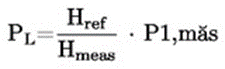 где Href – это высота подачи насоса на опорной регулировочной кривой, при разных дебитах.10) Используя PL и этот профиль нагрузки:Рассчитайте взвешенную среднюю мощность PL,avg  с использованием следующей формулы:	PL,avg = 0,06 · PL,100 % + 0,15 · PL,75 % + 0,35 · PL,50 % + 0,44 · PL,25 %Рассчитайте индекс энергоэффективности (1):, 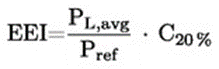 где C20% = 0,4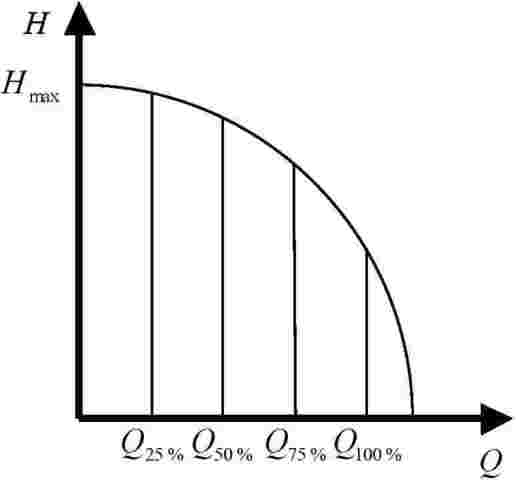 